РОССИЙСКАЯ ФЕДЕРАЦИЯ РОСТОВСКАЯ ОБЛАСТЬМУНИЦИПАЛЬНОЕ ОБРАЗОВАНИЕ «ТАЦИНСКИЙ РАЙОН» ОТДЕЛ ОБРАЗОВАНИЯ АДМИНИСТРАЦИИ ТАЦИНСКОГО РАЙОНАПРИКАЗ07.09. 2023г.	№ 213	ст. ТацинскаяО проведении школьного этапа всероссийской олимпиады школьников на территории Тацинского района в 2023-2024 учебном году.В соответствии с Порядком проведения ВсОШ, утвержденным приказом Министерства просвещения Российской Федерации от 27.11.2020 № 678, приказом министерства общего и профессионального образования Ростовской области от 06.09.2023 № 850 «О порядке организации и проведения ШЭ ВсОШ на территории Ростовской области в 2023-2024 учебном году», в целях реализации мероприятий по развитию системы работы с одаренными детьмиПРИКАЗЫВАЮ:1.	Утвердить график проведения школьного этапа всероссийской предметной олимпиады школьников (приложение №1).2.	Руководителям общеобразовательных организаций:- Провести информационно-разъяснительную работу с родителями (законными представителями) о проведении школьного этапа олимпиады, в обязательном порядке разместив соответствующую информацию на официальном сайте общеобразовательной организации в сети «Интернет» и на информационном стенде.- Провести школьный этап ВсОШ по каждому учебному предмету (по классам:	4	классы	математика,	русский;	8-11классы	физика, математика, русский; 9-11 классы все	предметы) – в срок до 25.10.2023г.- Обеспечить подключение и доступ к федеральной информационной системе оценки качества образования (ФИС ОКО) - в срок до 10.09.2023.- Обеспечить проведение ШЭ ВсОШ по 6 общеобразовательным предметам (математика, информатика, химия, биология, астрономия, физика) только с использованием информационного ресурса «Онлайн-курсы	Образовательного	центра	«Сириус»	в	информационно-телекоммуникационной	сети	Интернет	в     установленные	сроки (приложение).-	Обеспечить	создание	специальных	условий	для	участников школьного этапа олимпиады с ОВЗ и детей-инвалидов, учитывающих состояние их здоровья, особенности психофизического развития с учетом требований Порядка- Представить в Отдел образования Администрации Тацинского итоговую информацию о результатах школьного этапа олимпиады в соответствии с приложением № 2 – в срок до 30.10.2023г.- Опубликовать протоколы жюри школьного этапа олимпиады по каждому общеобразовательному предмету на официальном сайте в сети «Интернет в срок до 01.11.2023г.- Обеспечить сбор и хранение (1 год) заявлений родителей (законных представителей) обучающихся, заявивших о своем участии в олимпиаде, об ознакомлении с Порядком проведения олимпиады и согласии на публикацию олимпиадных работ своих несовершеннолетних детей, в том числе в сети Интернет (согласие рoдителей	oфoрмляется	перед	началом	школьного	этапа	и используется на всех этапах олимпиады).3.	Утвердить состав апелляционной комиссии (приложение 3).4.	Утвердить организационный комитет по проведению ШЭ ВсОШ (приложение 4)5.	Контроль	исполнения приказа возложить на заместителя заведующего Отделом образования Администрации Тацинского района Банько А.Ю.Заведующий Отделом образования	И.С. Харламова Администрации Тацинского района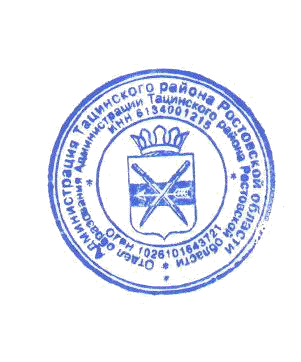 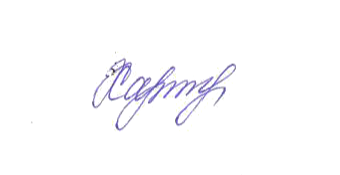 Проект приказа подготовлен Шукшиной М.А.График проведения школьного этапавсероссийской олимпиады школьников в 2023-2024 учебном году№	Предмет п/п1	История2	Литература3	Английский язык4	Немецкий язык5	География6	Обществознание7	Русский язык8	ОБЖ9	Физическая культура, искусство10	Право11	Астрономия12	БиологияДата проведения19.09.202321.09.202322.09.202322.09.202328.09.202329.09.202304.10.202309.10.202312.10.202313.10.202305.10.202310.10.2023Время проведен ия10.00ч10.00ч10.00ч10.00ч10.00ч10.00ч10.00ч10.00ч10.00ч10.00чПлатфор ма «Сириус. Курсы» Платформа «Сириус. Курсы»Место проведения*Общеобразовательные организации Тацинского района Общеобразовательные организации Тацинского района Общеобразовательные организации Тацинского района Общеобразовательные организации Тацинского района Общеобразовательные организации Тацинского района Общеобразовательные организации Тацинского района Общеобразовательные организации Тацинского района Общеобразовательные организации Тацинского района Общеобразовательные организации Тацинского района Общеобразовательные организации Тацинского районаОбщеобразовательные организации Тацинского районаОбщеобразовательные организации Тацинского района13	Информатика ИКТ14	Математика15	Физика16	Химияи	24.10.202317-18.10.202326.09.202303.10.2023Платфор ма «Сириус. Курсы» Платфор ма «Сириус. Курсы» Платфор ма «Сириус. Курсы» Платфор ма «Сириус. Курсы»Общеобразовательные организации Тацинского районаОбщеобразовательные организации Тацинского районаОбщеобразовательные организации Тацинского районаОбщеобразовательные организации Тацинского районаКоличественные данные по школьному этапу всероссийской олимпиады школьников 2023-2024 учебного года _______________________________ (наименование школы)Количество обучающихся в школе___________№	Предметп/п	4 кл1	Английский язык	Х8 кл	9 кл	10 клХШкольный этап* 11 кл	Кол-воучастник ов всегоКол-во победите лейКол-во призеров2	Астрономия	Х	Х 3	Биология	Х	Х 4	География	Х	Х 5	Информатика	Х	Х 6	История	Х	Х 7	Литература	Х	Х 8	Математика9	Искусство МХК	Х	Х 10	Немецкий язык	Х	Х 11	Обществознание	Х	Х 12	Основы	Х	Хбезопасности жизнедеятельнос ти13	Право	Х	Х 14	Русский язык15	Технология	Х	Х 16	Физика	Х17	Физическая	Х	Х культура19	Химия	Х	ХДиректор школы_____________________________(подпись) (м.п.)Приложение №3 к приказу Отдела образования АдминистрацииТацинского района от 07.09.2023г. № ___Состав муниципальной апелляционной комиссии1. Астафьева Наталья Юрьевна – директор МБОУ Углегорской СОШ2. Зверева Марина Ивановна – заместитель директора по УВР МБОУ Тацинской СОШ №23. Резникова Татьяна Ивановна – учитель истории МБОУ Суховский СОШ 4. Лебедева Елена Николаевна – заместитель директора по УВР МБОУЖирновской СОШ5. Болохова Наталья Федоровна – учитель физики МБОУ Жирновской СОШПриложение №4к приказу Отдела образования АдминистрацииТацинского района от 07.09.2023г. № ___Состав организационного комитета по проведению ШЭ ВсОШ1. Харламова Ирина Сергеевна-заведующий Отделом образования Администрации Тацинского района2. Шукшина Марина Александровна – ведущий специалист Отдела образования Администрации Тацинского района3. Нарынская Яна Александровна – ведущий специалист Отдела образования Администрации Тацинского района4. Мельников Сергей Анатольевич – директор МБОУ Тацинская СОШ №1 5. Бударин Сергей Александрович – директор МБОУ Тацинская СОШ №3